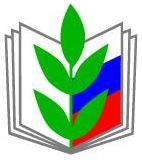 Профсоюз работников народного образования и науки Российской Федерации(общероссийский Профсоюз образования)Краснодарская краевая  организацияМостовская  районная  территориальная организация Профсоюза Первичная профсоюзная организация   МБУДО «Дом детского творчества» пос. ПсебайПРОТОКОЛ № 16заседания Профкомаот 18 декабря 2019 годаПредседательствующий: Данилову Е.В. председатель ПК,Присутствовали члены Профкома: Голубь М.Н., Соколова А.А, Нестеренко Г.Н., Лукьянченко Е.А.Приглашенные: Левенцова В.Н., директорПовестка дня:4.1. О выполнении коллективного договора за 2019 год.4.1. СЛУШАЛИ: Левенцову В.Н., директора, о выполнении коллективного договора за 2019 года, которая отметила, что невыполнимых обязательств нет. Своевременно выплачивалась заработная плата, прохождение медосмотра.ПОСТАНОВИЛИ: работу по выполнению обязательств по коллективному договору за 2019 года признать удовлетворительной.За – 6, против – 0, воздержались – 0.Председатель ПК                                                                      Е.В. Данилова              